(نموذج 1س)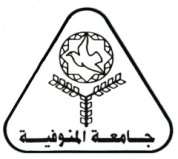 إدارة البحوث العلميةطلب التقدم لتسجيل بحثالسيد الأستاذ الدكتور /وكيل الكلية/المعهد                                       للدراسات العليا والبحوث العلميةتحيةطيبةوبعد،،،،أتشرف أنا / -------------------------------------------الوظيفة/ ----------------- بقسم /---------------------------بتقديم خطة البحث المرفقة برجاء التفضل بالموافقة على اتخاذ الإجراءات نحو التسجيلوتفضلوا سيادتكم بقبول فائق الاحتراموالتقديرالتاريخ                                                                                                           	مقدمة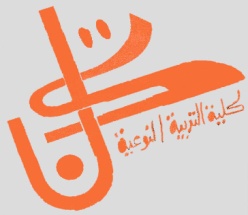 إدارة البحوث العلمية---------------------		استمارة تسجيل بحثالقسم العلمي:                                           الشعبة:عنوان البحث:-عربي: انجليزي                                                                                                          : مكان النشر :                                                    - تاريخ النشر نوع البحث: فردى                                   مشترك صاحب فكرة البحث :    المشاركين في البحث :اعتماد مجلس القسم بجلسته بتاريخ       /      /       20تم التسجيل بإدارة البحوث العلمية بالكلية بتاريخ      /       /        20اعتماد  مجلس الكلية بتاريخ    /    /   20      المختص		                            مدير ادارة البحوث العلمية بالكلية  	بند التعديل :تم التعديل في البيانات :-----------------------------------------------------------------------------------------------------------------------------------------------اعتماد مجلس القسم للتعديل بعد النشر يتم اجراء كشف الانتحال في حالات:-التقدم به للحصول على درجه علمية أعلىالتقدم به للحصول على جائزة أو مكافاة النشر العلميرئيس القسم                           وكيل الكلية                                 عميد الكلية                                        للدراسات العليا والبحوثالمختص			مدير ادارة البحوث العلمية				المدير العام يعتمد،،،،،،،،،،،،،                                                                                                   نائب رئيس الجامعة للدراسات العليا والبحوث(أ.د/                         )الاسمالدرجةالدور في البحثبحث مستخلص من رسالة مشرف عليها /لاالتوقيع